Publicado en Madrid el 19/08/2019 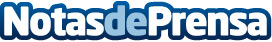 Marketing de afiliación: el negocio que hace rico a Amazon (y a otros les puede sacar de pobres)Con más de 5 años de permanencia en el mercado, Recomendaciones y Tendencias, uno de los portales de referencia en afiliación, ya cuenta con 8 secciones, más de 80 subsecciones, más de 10 ‘recomendadores’ y cientos de guías de compra. "En dos años imagino Recomendaciones y Tendencias como un portal lleno de talento. Una especie de mecenazgo con expertos en diversos campos escribiendo sobre lo que más les gusta y aportando valor al lector" asegura Antonio Herrero, fundador del portalDatos de contacto:Antonio Herrero Estévez675600670Nota de prensa publicada en: https://www.notasdeprensa.es/marketing-de-afiliacion-el-negocio-que-hace Categorias: Finanzas Marketing E-Commerce http://www.notasdeprensa.es